NOTICE OF CITY OF ELEPHANT BUTTE SPECIAL CITY COUNCIL MEETING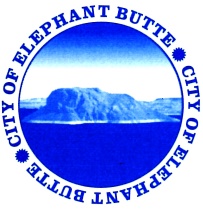 OPEN TO THE PUBLIC Monday, June 27, 2016, 10:00am
Municipal Building – 103 Water Street COUNCIL AGENDA – 10:00amCALL TO ORDER AND PLEDGE OF ALLEGIANCEROLL CALLMayor Eunice KentMayor Pro-Tem Kim SkinnerCouncilor Gerald LaFontCouncilor Dee RogersCouncilor Edna TragerSTATEMENT OF OPEN MEETINGS RESOLUTION & THREE MINUTE LIMIT PER SPEAKER ON ALL ISSUES	EXECUTIVE SESSIONNMSA 10-15-1(H)(2) Limited Personnel Matters; Code Enforcement OfficerADJOURNMENT											